Муниципальное  образование  «Полевское  сельское  поселение»Октябрьского  муниципального  районаЕврейской  автономной  области                                             СОБРАНИЕ ДЕПУТАТОВРЕШЕНИЕ04.02.2022                                                                                         	        №  180с. ПолевоеО внесении изменений в решение Собрания депутатов от 12.02.2021 № 123 «Об утверждении сводного перечня недвижимого имущества, находящегося в собственности  муниципального образования «Полевское сельское поселение» Октябрьского муниципального района Еврейской автономной области, подлежащего передаче в собственность муниципального образования «Октябрьский муниципальный район» Еврейской автономной областиВ соответствии с законом РФ от 06.10.2003 № 131-ФЗ «Об общих принципах организации местного самоуправления в Российской Федерации»,  с законами Еврейской автономной области от 17.11.2014 №607-ОЗ «Об отдельных вопросах осуществления местного самоуправления в Еврейской автономной области», от 17.11.2014 №609-ОЗ «О некоторых вопросах разграничения муниципального имущества», решения Собрания депутатов Полевского сельского поселения  от 26.01.2022 № 178  « О внесении изменений в решение Собрания депутатов от 18.01.2021 № 121 «Об одобрении перечня  недвижимого имущества,  находящегося в собственности  муниципального образования «Полевское сельское поселение» Октябрьского муниципального района Еврейской автономной области  и подлежащее передаче в собственность муниципального образования «Октябрьский муниципальный район» Еврейской автономной области», решения Собрания депутатов Октябрьского муниципального района  от 01.02.2022 № 150  «О внесении изменений в решение Собрания депутатов от 10.02.2021 № 55 «О согласовании перечня недвижимого имущества, находящегося в собственности муниципального образования «Полевское сельское поселение» Октябрьского муниципального района Еврейской автономной области и подлежащего передаче в собственность муниципального образования «Октябрьский муниципальный район» Еврейской автономной области» Уставом муниципального образования «Полевское сельское поселение», Собрание депутатов РЕШИЛО:             1.	Внести изменения в приложение  к решению Собрания   от 12.02.2021 № 123    «Об утверждении сводного перечня недвижимого имущества, находящегося в собственности  муниципального образования «Полевское сельское поселение» Октябрьского муниципального района Еврейской автономной области, подлежащего передаче в собственность муниципального образования «Октябрьский муниципальный район» Еврейской автономной области».	1.1. В строке 1 кадастровый номер  « 79:02:25000002:192» изложить в следующей редакции « 79:02:2500002:192».	 2.	Контроль за исполнением настоящего решения возложить на постоянную комиссию Собрания депутатов по бюджету, налогам и сборам (А.В. Стунин).3.	Настоящее решение вступает в силу со дня  его принятия.Глава сельского поселения							А.П. Пермин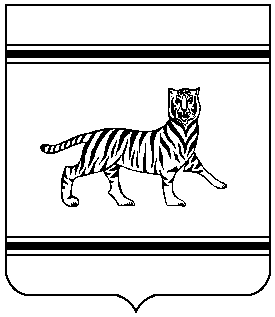 